NAŘÍZENÍ JIHOČESKÉHO KRAJEze dne 4. 5. 2022o vyhlášení přírodní památky Dubná a jejího ochranného pásma a o stanovení jejich bližších ochranných podmínekRada Jihočeského kraje vydává dne 4. 5. 2022 podle § 36 a § 77a odst. 2 zákona č. 114/1992 Sb., o ochraně přírody a krajiny, ve znění pozdějších předpisů, dále podle § 7 a § 59 odst. 1 písm. k) zákona č. 129/2000 Sb., o krajích, ve znění pozdějších předpisů, toto nařízení.Článek 1Vymezení přírodní památky a jejího ochranného pásmaTímto nařízením se zřizuje přírodní památka Dubná včetně ochranného pásma a stanovují se omezení ve využití jejího území.Přírodní památka včetně ochranného pásma se nachází ve správním obvodu obce s rozšířenou působností Písek, v obvodu územní působnosti obce Vojníkov. Přírodní památka a její ochranné pásmo zahrnují část katastrálního území Držov a Borečnice.Hranice přírodní památky se stanoví uzavřeným geometrickým obrazcem s přímými stranami, jehož vrcholy jsou určeny souřadnicemi v systému jednotné trigonometrické sítě katastrální (dále jen „S-JTSK“). Seznam souřadnic v souřadnicovém systému S-JTSK jednotlivých vrcholů geometrického obrazce, jak jdou v obrazci za sebou, je uveden v příloze č. 1 k tomuto nařízení. Hranice ochranného pásma přírodní památky Dubná je stanovena uzavřeným geometrickým obrazcem s přímými stranami, jehož vrcholy jsou určeny souřadnicemi udanými v souřadnicovém systému S-JTSK. Seznam souřadnic v souřadnicovém systému S-JTSK jednotlivých vrcholů geometrického obrazce, jak jdou v obrazci za sebou, je uveden v příloze č. 2 tohoto nařízení.Grafické znázornění území přírodní památky Dubná a jejího ochranného pásma je zakresleno do katastrální mapy, která je přílohou č. 3 tohoto nařízení.Článek 2Předmět ochranyPředmětem ochrany je porost skalního reliktního boru, fragmenty subacidofilní teplomilné doubravy a nelesní společenstva skalních štěrbin a teras silikátových substrátů a významné naleziště medvědice lékařské (Arctostaphylos uva-ursi).Článek 3Bližší ochranné podmínkyJen se souhlasem příslušného orgánu ochrany přírody lze na území přírodní památky:a) vyznačovat cyklotrasy a turistické stezky, vjíždět motorovými a přípojnými vozidly na území přírodní památky mimo vyznačené a stávající cesty, s výjimkou vozidel orgánů veřejné správy, Policie České republiky, záchranných sborů, obrany státu, veterinární služby, vozidel nezbytných pro zajištění péče o zemědělské a lesní pozemky či porosty a vozidel vlastníků nebo nájemců pozemků nacházejících se na území přírodní památky;b) hnojit pozemky anebo používat chemické prostředky;c) povolovat změny druhu pozemků nebo způsobů jejich využití;d) zřizovat skládky jakýchkoli materiálů, s výjimkou krátkodobého uskladnění dřevní hmoty na lesních pozemcích, mimo vodoteče a pramenná místa;e) zřizovat myslivecká zařízení, včetně krmelišť, vnadišť, újedišť a slanisek, vypouštět odchovanou zvěř;f) rozdělávat oheň, tábořit;g) provádět horolezeckou činnost.Výše uvedené souhlasy se nevyžadují, pokud tyto činnosti vykonává přímo příslušný orgán ochrany přírody nebo jsou příslušným orgánem ochrany přírody požadovány v rámci realizace schváleného plánu péče nebo v rámci opatření ke zlepšení stavu prostředí přírodní památky.Článek 4Činnosti a zásahy vázané na předchozí souhlas orgánu ochrany přírody v ochranném pásmuJen se souhlasem příslušného orgánu ochrany přírody lze na území ochranného pásma přírodní památky:a) hnojit pozemky nebo používat chemické prostředky;b) zřizovat myslivecká zařízení, včetně krmelišť, vnadišť, újedišť a slanisek.Výše uvedené souhlasy se nevyžadují, pokud tyto činnosti vykonává přímo příslušný orgán ochrany přírody nebo jsou příslušným orgánem ochrany přírody požadovány v rámci realizace schváleného plánu péče nebo v rámci opatření ke zlepšení stavu prostředí přírodní památky.Článek 5Obecná ustanoveníPorušení povinnosti stanovené tímto nařízením lze postihnout jako přestupek.Článek 6ÚčinnostToto nařízení nabývá účinnosti patnáctým dnem následujícím po dni vyhlášení ve Sbírce právních předpisů územních samosprávných celků a některých správních úřadů.      Mgr. František Talíř v. r.	           MUDr. Martin Kuba v. r.	  1. náměstek hejtmana	     hejtmanPříloha č. 1 k nařízení Jihočeského kraje ze dne 4. 5. 2022: seznam souřadnic v souřadnicovém systému S-JTSK jednotlivých vrcholů geometrického obrazce, kterými jsou stanoveny hranice přírodní památky Dubná.Příloha č. 2 k nařízení Jihočeského kraje ze dne 4. 5. 2022: seznam souřadnic v souřadnicovém systému S-JTSK jednotlivých vrcholů geometrického obrazce, kterými jsou stanoveny hranice ochranného pásma přírodní památky Dubná.Vnitřní obrazec:Příloha č. 3 k nařízení Jihočeského kraje ze dne 4. 5. 2022: vymezení přírodní památky Dubná a jejího ochranného pásma na podkladu katastrální mapy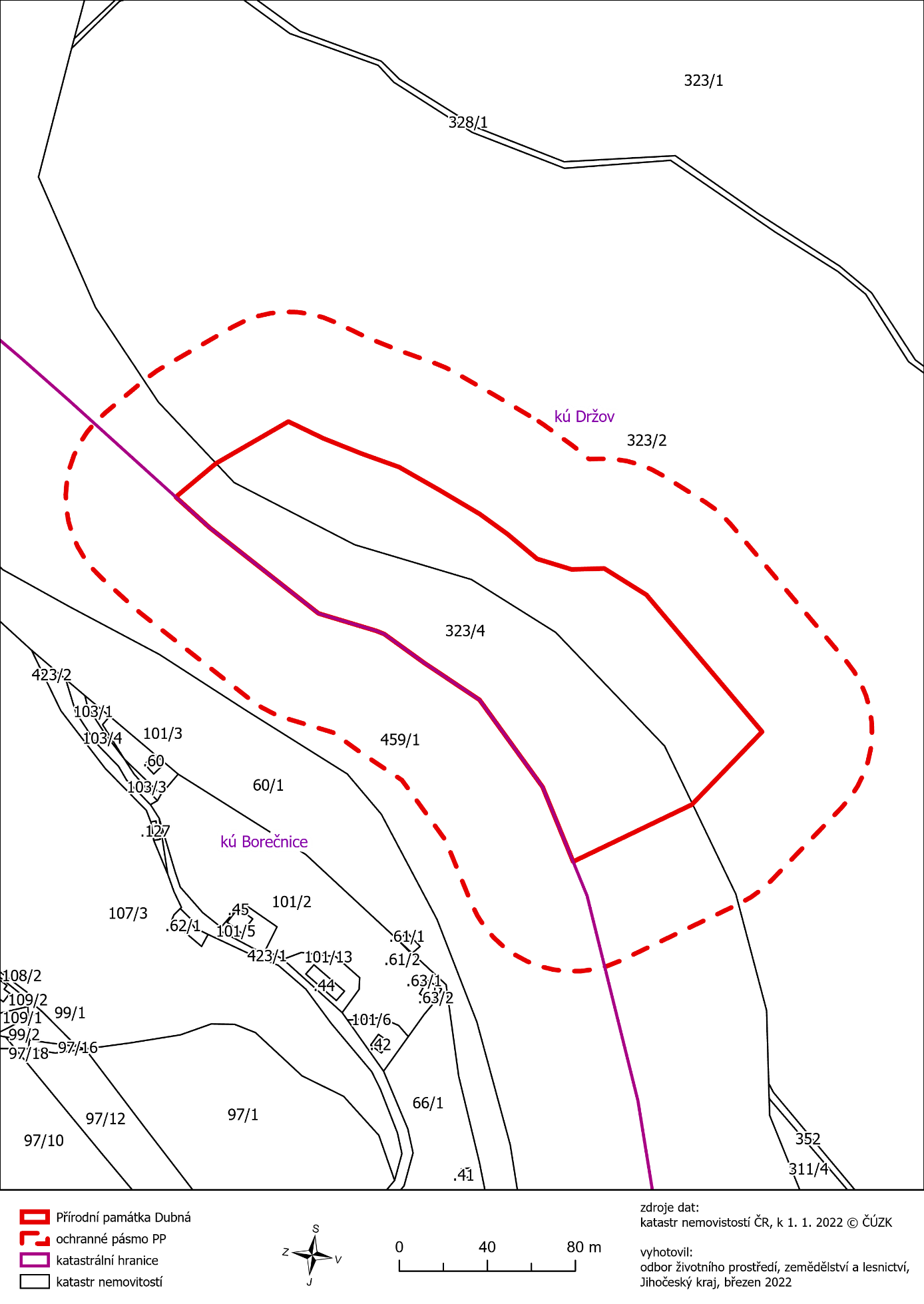 číslo bodusouřadnice – Y [m] souřadnice – X [m]pořadí bodu v obrazcizdroj souřadnic1773 392,291 119 603,801výpočet2773 359,401 119 584,762výpočet3773 343,481 119 592,443výpočet4773 326,061 119 599,414výpočet5773 309,071 119 605,515výpočet6773 290,781 119 615,976výpočet7773 272,481 119 626,857výpočet8773 259,851 119 636,008výpočet9773 246,351 119 647,339výpočet10773 230,671 119 652,1210výpočet11773 222,301 119 651,8711výpočet12773 215,861 119 651,6812výpočet13773 196,681 119 663,7013výpočet14773 180,011 119 683,4714výpočet15773 144,121 119 726,0515výpočet16773 176,061 119 759,2716výpočet17773 230,001 119 785,2317výpočet18773 243,891 119 751,1818výpočet19773 272,521 119 711,5619výpočet20773 297,781 119 694,6320výpočet21773 315,861 119 681,5421výpočet22773 319,621 119 680,0622výpočet23773 345,701 119 672,1823výpočet24773 395,101 119 633,1924výpočet25773 410,601 119 619,1425výpočetčíslo bodusouřadnice – Y [m] souřadnice – X [m]pořadí bodu v obrazcizdroj souřadnic1773 243,151 119 586,361výpočet2773 230,521 119 595,512výpočet3773 227,841 119 597,593výpočet4773 222,751 119 601,864výpočet5773 217,331 119 601,705výpočet6773 211,451 119 601,886výpočet7773 205,621 119 602,747výpočet8773 199,941 119 604,288výpočet9773 194,471 119 606,489výpočet10773 189,311 119 609,3110výpočet11773 170,011 119 621,4111výpočet12773 165,821 119 624,3612výpočet13773 161,951 119 627,7313výpočet14773 158,461 119 631,4714výpočet15773 141,781 119 651,2415výpočet16773 105,891 119 693,8316výpočet17773 102,251 119 698,7317výpočet18773 099,231 119 704,0318výpočet19773 096,881 119 709,6719výpočet20773 095,241 119 715,5520výpočet21773 094,321 119 721,5821výpočet22773 094,151 119 727,6822výpočet23773 094,721 119 733,7623výpočet24773 096,031 119 739,7324výpočet25773 098,051 119 745,4925výpočet26773 100,761 119 750,9526výpočet27773 104,121 119 756,0527výpočet28773 108,081 119 760,7028výpočet29773 140,021 119 793,9229výpočet30773 144,381 119 797,9530výpočet31773 149,191 119 801,4431výpočet32773 154,381 119 804,3232výpočet33773 208,511 119 830,3833výpočet34773 214,321 119 832,7134výpočet35773 220,371 119 834,2935výpočet36773 226,571 119 835,1136výpočet37773 232,831 119 835,1537výpočet38773 239,041 119 834,4138výpočet39773 245,111 119 832,8939výpočet40773 250,951 119 830,6340výpočet41773 256,451 119 827,6641výpočet42773 261,541 119 824,0342výpočet43773 266,141 119 819,7843výpočet44773 270,171 119 815,0044výpočet45773 273,581 119 809,7545výpočet46773 276,301 119 804,1246výpočet47773 287,921 119 775,6147výpočet48773 307,801 119 748,1148výpočet49773 325,621 119 736,1649výpočet50773 327,101 119 735,1350výpočet51773 339,191 119 726,3851výpočet52773 360,161 119 720,0452výpočet53773 366,011 119 717,8753výpočet54773 371,551 119 714,9854výpočet55773 376,681 119 711,4355výpočet56773 426,081 119 672,4456výpočet57773 426,971 119 671,7257výpočet58773 428,681 119 670,2458výpočet59773 442,491 119 657,6859výpočet60773 444,141 119 656,1560výpočet61773 448,421 119 651,7961výpočet62773 452,121 119 646,9362výpočet63773 455,211 119 641,6763výpočet64773 457,631 119 636,0664výpočet65773 459,351 119 630,2065výpočet66773 460,341 119 624,1866výpočet67773 460,591 119 618,0867výpočet68773 460,091 119 611,9968výpočet69773 458,851 119 606,0169výpočet70773 456,891 119 600,2370výpočet71773 454,241 119 594,7371výpočet72773 450,941 119 589,5972výpočet73773 447,041 119 584,9073výpočet74773 442,591 119 580,7274výpočet75773 424,281 119 565,3775výpočet76773 419,081 119 561,5876výpočet77773 417,341 119 560,5377výpočet78773 384,451 119 541,4978výpočet79773 379,041 119 538,7879výpočet80773 373,331 119 536,7480výpočet81773 367,431 119 535,4181výpočet82773 361,401 119 534,8082výpočet83773 355,351 119 534,9283výpočet84773 349,351 119 535,7884výpočet85773 343,511 119 537,3585výpočet86773 337,891 119 539,6286výpočet87773 323,311 119 546,6687výpočet88773 308,321 119 552,6588výpočet89773 292,171 119 558,4589výpočet90773 287,781 119 560,2790výpočet91773 284,251 119 562,1191výpočet92773 265,961 119 572,5792výpočet93773 265,231 119 572,9993výpočet94773 246,931 119 583,8794výpočet95773 245,691 119 584,6395výpočetčíslo bodusouřadnice – Y [m] souřadnice – X [m]pořadí bodu v obrazcizdroj souřadnic1773 230,001 119 785,231výpočet2773 176,061 119 759,272výpočet3773 144,121 119 726,053výpočet4773 180,011 119 683,474výpočet5773 196,681 119 663,705výpočet6773 215,861 119 651,686výpočet7773 222,301 119 651,877výpočet8773 230,671 119 652,128výpočet9773 246,351 119 647,339výpočet10773 259,851 119 636,0010výpočet11773 272,481 119 626,8511výpočet12773 290,781 119 615,9712výpočet13773 309,071 119 605,5113výpočet14773 326,061 119 599,4114výpočet15773 343,481 119 592,4415výpočet16773 359,401 119 584,7616výpočet17773 392,291 119 603,8017výpočet18773 410,601 119 619,1418výpočet19773 395,101 119 633,1919výpočet20773 345,701 119 672,1820výpočet21773 319,621 119 680,0621výpočet22773 315,861 119 681,5422výpočet23773 297,781 119 694,6323výpočet24773 272,521 119 711,5624výpočet25773 243,891 119 751,1825výpočet